проект № 560949-EPP-1-2015-1-BG-EPPKA3-EQF-NCPСЕМИНАРИ ЗА ИЗГРАЖДАНЕ НА КАПЦИТЕТ ЗА РАЗРАБОТВАНЕ НА РЕЗУЛТАТИ ОТ УЧЕНЕТО ВЪВ ВРЪЗКА С ПРИЛАГАНЕТО НА ПРЕПОРЪКАТА ЗА ЕВРОПЕЙСКАТА КВАЛИФИКАЦИОННА РАМКА ЗА УЧЕНЕ ПРЕЗ ЦЕЛИЯ ЖИВОТ В РАМКИТЕ НА ПРОЕКТ № 560949-EPP-1-2015-1-BG-EPPKA3-EQF-NCP, ФИНАНСИРАН  ПО ПРОГРАМА „ЕРАЗЪМ+“ НА ЕСгр. Бургас, 5 ноември 2015 г. , Университет "Проф. д-р Асен Златаров"-Бургас, зала 219, Органичен корпус, кампуса на Университета: к-с Славейков, ул. "Проф.Якимов", № 1.ФОРМУЛЯР ЗА РЕГИСТРАЦИЯМоля изпратете на ел. поща: m.daneva@mon.bg Висше училище Име и фамилияДлъжностВреме на провеждане – моля отбележете □ Семинар 1□ Семинар 2 Телефон Ел. поща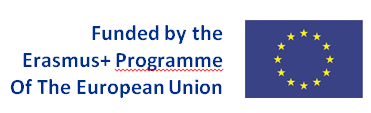 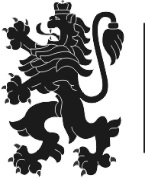 